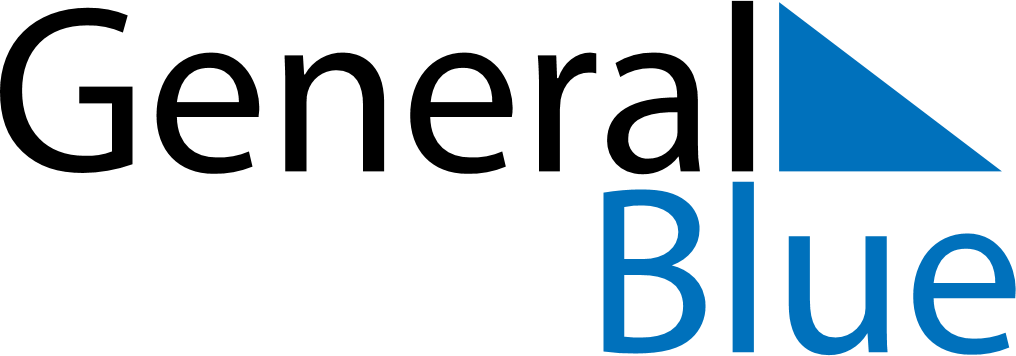 June 2024June 2024June 2024June 2024June 2024June 2024June 2024Ndioum, Saint-Louis, SenegalNdioum, Saint-Louis, SenegalNdioum, Saint-Louis, SenegalNdioum, Saint-Louis, SenegalNdioum, Saint-Louis, SenegalNdioum, Saint-Louis, SenegalNdioum, Saint-Louis, SenegalSundayMondayMondayTuesdayWednesdayThursdayFridaySaturday1Sunrise: 6:25 AMSunset: 7:27 PMDaylight: 13 hours and 2 minutes.23345678Sunrise: 6:24 AMSunset: 7:28 PMDaylight: 13 hours and 3 minutes.Sunrise: 6:24 AMSunset: 7:28 PMDaylight: 13 hours and 3 minutes.Sunrise: 6:24 AMSunset: 7:28 PMDaylight: 13 hours and 3 minutes.Sunrise: 6:24 AMSunset: 7:28 PMDaylight: 13 hours and 3 minutes.Sunrise: 6:24 AMSunset: 7:29 PMDaylight: 13 hours and 4 minutes.Sunrise: 6:25 AMSunset: 7:29 PMDaylight: 13 hours and 4 minutes.Sunrise: 6:25 AMSunset: 7:29 PMDaylight: 13 hours and 4 minutes.Sunrise: 6:25 AMSunset: 7:30 PMDaylight: 13 hours and 5 minutes.910101112131415Sunrise: 6:25 AMSunset: 7:30 PMDaylight: 13 hours and 5 minutes.Sunrise: 6:25 AMSunset: 7:30 PMDaylight: 13 hours and 5 minutes.Sunrise: 6:25 AMSunset: 7:30 PMDaylight: 13 hours and 5 minutes.Sunrise: 6:25 AMSunset: 7:31 PMDaylight: 13 hours and 5 minutes.Sunrise: 6:25 AMSunset: 7:31 PMDaylight: 13 hours and 5 minutes.Sunrise: 6:25 AMSunset: 7:31 PMDaylight: 13 hours and 6 minutes.Sunrise: 6:25 AMSunset: 7:32 PMDaylight: 13 hours and 6 minutes.Sunrise: 6:25 AMSunset: 7:32 PMDaylight: 13 hours and 6 minutes.1617171819202122Sunrise: 6:26 AMSunset: 7:32 PMDaylight: 13 hours and 6 minutes.Sunrise: 6:26 AMSunset: 7:32 PMDaylight: 13 hours and 6 minutes.Sunrise: 6:26 AMSunset: 7:32 PMDaylight: 13 hours and 6 minutes.Sunrise: 6:26 AMSunset: 7:33 PMDaylight: 13 hours and 6 minutes.Sunrise: 6:26 AMSunset: 7:33 PMDaylight: 13 hours and 6 minutes.Sunrise: 6:26 AMSunset: 7:33 PMDaylight: 13 hours and 6 minutes.Sunrise: 6:27 AMSunset: 7:33 PMDaylight: 13 hours and 6 minutes.Sunrise: 6:27 AMSunset: 7:33 PMDaylight: 13 hours and 6 minutes.2324242526272829Sunrise: 6:27 AMSunset: 7:34 PMDaylight: 13 hours and 6 minutes.Sunrise: 6:27 AMSunset: 7:34 PMDaylight: 13 hours and 6 minutes.Sunrise: 6:27 AMSunset: 7:34 PMDaylight: 13 hours and 6 minutes.Sunrise: 6:27 AMSunset: 7:34 PMDaylight: 13 hours and 6 minutes.Sunrise: 6:28 AMSunset: 7:34 PMDaylight: 13 hours and 6 minutes.Sunrise: 6:28 AMSunset: 7:34 PMDaylight: 13 hours and 6 minutes.Sunrise: 6:28 AMSunset: 7:34 PMDaylight: 13 hours and 6 minutes.Sunrise: 6:29 AMSunset: 7:35 PMDaylight: 13 hours and 6 minutes.30Sunrise: 6:29 AMSunset: 7:35 PMDaylight: 13 hours and 5 minutes.